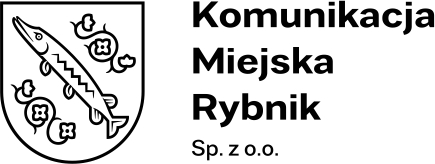 Załącznik nr 1 – Formularz oferty.Nr postępowania: KMR/PU/38/2023Dostawa oleju napędowego ……………………., dnia ……………. r.Formularz ofertyDane dotyczące Wykonawcy lub każdego z Wykonawców wspólnie ubiegających się o udzielenie zamówienie.(wypełnić tabelę tyle razy ile to konieczne)(**niepotrzebne skreślić)Dostawa oleju napędowegoW odpowiedzi na ogłoszenie o zamówieniu sektorowym, którego przedmiotem jest: „Dostawa oleju napędowego”, znak sprawy KMR/PU/38/2023Oferujemy wykonanie przedmiotu zamówienia zgodnie z wymaganiami specyfikacji warunków zamówienia za cenę brutto ........................... zł, w tym podatek VAT.Powyższa cena obejmuje:  2.	Oferujemy realizację dostaw w terminie 6 miesięcy od daty zawarcia umowy (przewidywane rozpoczęcie dostaw: grudzień 2023 r.).3.	Oferowana dostawa będzie następowała partiami sukcesywnie w miarę potrzeb Zamawiającego w terminie 24 godzin od chwili (data i godzina) złożenia zamówienia elektronicznie, w godzinach od 7:00 do 14:00.4.	Wybór naszej oferty ……………………………. (należy wpisać: będzie /  nie będzie)  prowadzić do powstania u Zamawiającego obowiązku podatkowego.Wskazujemy  nazwę (rodzaj) towaru lub usługi, których dostawa lub świadczenie będzie prowadzić do jego powstania oraz wskazujemy ich wartość bez kwoty podatku …………… (należy wskazać jeśli dotyczy)  Oświadczamy, że ……………………………. (należy wpisać: jesteśmy / nie jesteśmy)  czynnym podatnikiem podatku od towarów i usług VAT,Oświadczamy, że wyrażamy zgodę na dokonywanie przez Zamawiającego płatności w systemie podzielonej płatności tzw. split payment. Podzielona płatność tzw. split payment jest stosowana wyłącznie przy płatnościach bezgotówkowych, realizowanych za pośrednictwem polecenia przelewu lub polecenia zapłaty dla czynnych podatników VAT. Mechanizm podzielonej płatności nie będzie  wykorzystywany do zapłaty za czynności lub zdarzenia pozostające poza zakresem VAT a także za świadczenia zwolnione z VAT, opodatkowane stawką 0% lub objęte odwrotnym obciążeniem.5.	Akceptujemy warunki płatności określone przez Zamawiającego w SWZ.6.	Oświadczamy, że oferowany przedmiot zamówienia spełnia wymagania określone w SWZ.7.	Oświadczamy, że zapoznaliśmy się z SWZ i nie wnosimy do niej zastrzeżeń oraz zdobyliśmy konieczne informacje do przygotowania oferty.8.	Oświadczamy, że projektowane postanowienia umowy stanowiące  załącznik 
nr 3 do SWZ zostały przez nas zaakceptowane. Zobowiązujemy się, 
w przypadku wyboru naszej oferty, do zawarcia umowy na określonych 
w projektowanych postanowieniach umowy warunkach, w miejscu i terminie wyznaczonym przez Zamawiającego.9.	Oświadczamy, że jesteśmy związani ofertą przez okres wskazany w SWZ.10.	Oświadczamy, że:zamówienie zostanie zrealizowane w całości przez Wykonawcę***zamierzamy powierzyć podwykonawcom następujące części przedmiotu zamówienia***.................................................................................................................................(***niepotrzebne skreślić lub wymienić zakres rzeczowy zamówienia) W przypadku gdy Wykonawca nie wskaże części zamówienia, którą powierzy podwykonawcy i jeżeli nic innego z oferty nie wynika przyjmuje się, że realizuje zamówienie samodzielnie.11.	Oświadczamy, że wypełniliśmy obowiązki informacyjne przewidziane w art. 13 lub art. 14 RODO wobec osób fizycznych, od których dane osobowe bezpośrednio lub pośrednio pozyskaliśmy w celu ubiegania się o udzielenie zamówienia w niniejszym postępowaniu.12. Osobą upoważnioną do kontaktów w trakcie realizacji zamówienia będzie:Imię i nazwisko:…………….……………… tel.:………………………...e-mail: …………………………………Załącznikami do niniejszej oferty są następujące dokumenty (wymienić jakie)………………………………………………..………………………………………………..………………………………………………..(Podpisane kwalifikowanym podpisem elektronicznym lub podpisem zaufanym lub podpisem osobistym przez upełnomocnionego (-ych) przedstawiciela (-li) Wykonawcy/ Wykonawców wspólnie ubiegających się o udzielenie zamówienia)Pełna nazwa Wykonawcy Adres WykonawcyNIPadres e-mailDane Wykonawcy lub Pełnomocnika Wykonawcy do korespondencji 
z Zamawiającym w związku ze złożoną ofertą  Dane Wykonawcy lub Pełnomocnika Wykonawcy do korespondencji 
z Zamawiającym w związku ze złożoną ofertą  Adres korespondencyjny pod który Zamawiający może kierować korespondencję do Wykonawcy adres   e-mailImię i Nazwisko osoby/ osób upoważnionych do kontaktów z zamawiającym RODZAJ WYKONAWCYMikroprzedsiębiorstwoMałe przedsiębiorstwo Średnie przedsiębiorstwoJednoosobowa działalność gospodarczaOsoba fizyczna nieprowadząca działalności gospodarczejInny rodzajL.P.PrzedmiotzamówieniaAdres stronyinternetowejproducentaCena jednostkowa nettoza 1 litr oleju napędowegoEkodiesel podana w złotych z dnia opublikowania ogłoszenia o zamówieniu na stronie internetowej prowadzonego postępowania 15.06.2023 r.)Cena jednostkowa brutto za 1 litr  oleju napędowego Ekodieselpodana w złotych(kol. 4 +VAT)Przewidywanawielkośćzakupu(w litrach)Rabat/Upust %Łączna cena bruttoza realizacjęzamówienia porabacie (w zł)(kol.8 = kol.5 xkol.6) - kol.7)123456781Olej napędowyPN-EN 590+A1:2017-06.128 700